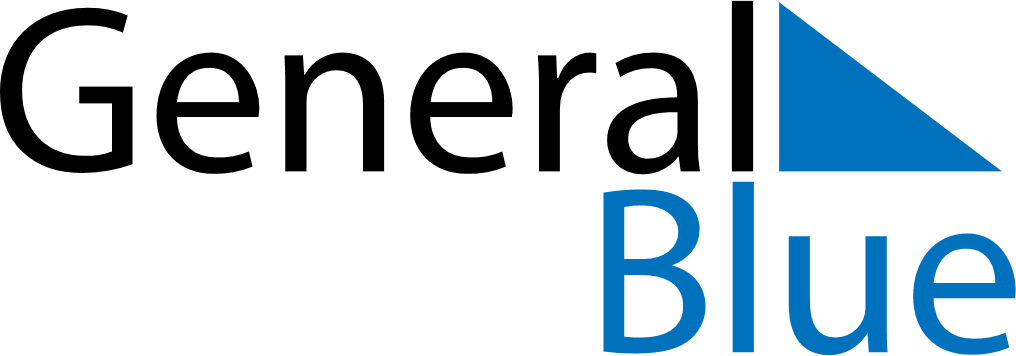 Weekly CalendarOctober 25, 2020 - October 31, 2020Weekly CalendarOctober 25, 2020 - October 31, 2020Weekly CalendarOctober 25, 2020 - October 31, 2020Weekly CalendarOctober 25, 2020 - October 31, 2020Weekly CalendarOctober 25, 2020 - October 31, 2020Weekly CalendarOctober 25, 2020 - October 31, 2020Weekly CalendarOctober 25, 2020 - October 31, 2020SundayOct 25SundayOct 25MondayOct 26TuesdayOct 27WednesdayOct 28ThursdayOct 29FridayOct 30SaturdayOct 315 AM6 AM7 AM8 AM9 AM10 AM11 AM12 PM1 PM2 PM3 PM4 PM5 PM6 PM7 PM8 PM9 PM10 PM